LESSON:  What to Do About Cyberbullying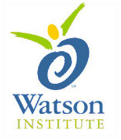 OUTLINEIntroduce the topic of CyberbullyingDefine the term “cyberbullying”Talk about the different ways cyberbullying can happen:  text messages, emails, chat rooms, social mediaExplain the different ways someone can cyberbully someone else:  post embarrassing pictures, spread lies/rumors, pretend to be you online, fool you into giving out personal information, send threatening emails or textsDiscuss how cyberbullying can happen anywhere, anytime, and by anyone!  Cyberbullies keep bullying because they can remain anonymous.  They may even say worse things through tech media than they would in person.Emphasize that it is important students don’t blame themselves for cyberbullying.  Ask for their ideas about how they would handle this problem.Talk about taking control of the situation and introduce the 6 ways to handle cyberbullying:SAVE the evidence – don’t eraseTELL a trusted adultREPORT threats to teacher, principal, policeDON’T RESPOND OR RETALIATEPROTECT YOURSELFBLOCK senderSo what do YOU think? discussion questionGive out the magnet cards